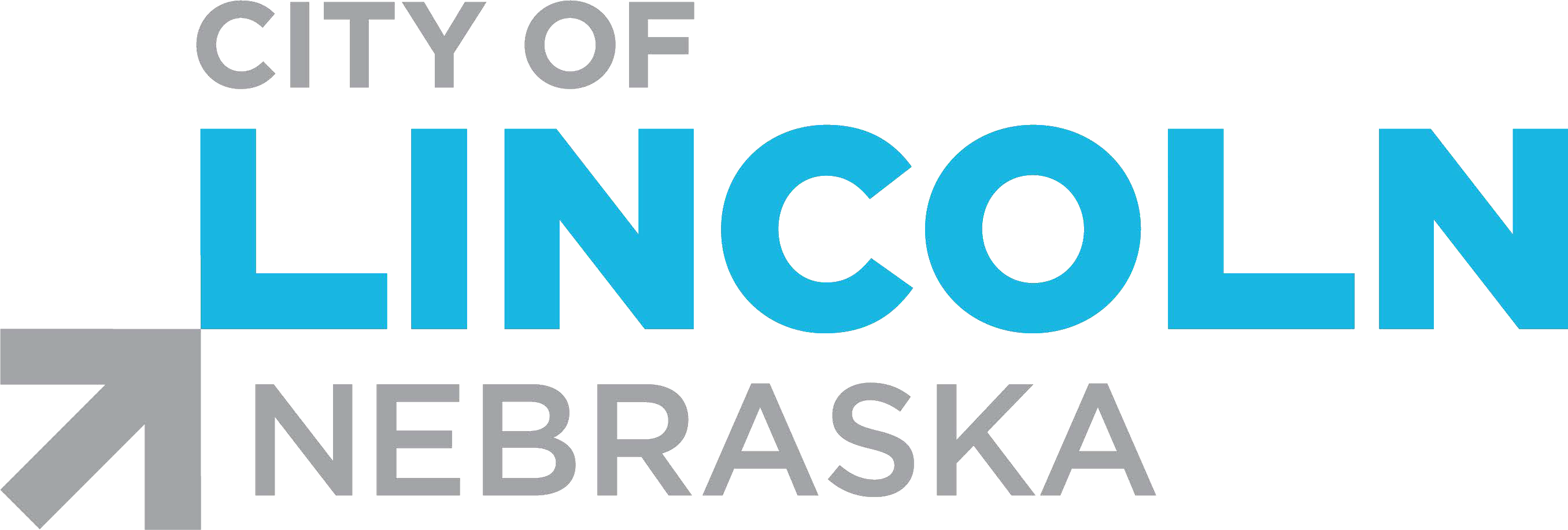 City of Lincoln Employees Retirement Plan Contribution Rates	New HiresEmployees hired prior to 2012Rev. 9/23Job ClassificationEmployee ContributionEmployer ContributionDSS6%6%All Others7%9%Job ClassificationHire DateEmployee ContributionEmployer ContributionATUBefore September 1, 20103% of first $4,800 earned each year6.3%B6% on earnings greater than $4,80012%LCEABefore September 1, 20103% of first $4,800 earned each year, 6.3%A, C6% on earnings greater than $4,80012%M, WBefore May 1, 20103% of first $4,800 earned each year, 6.3%6% on earnings greater than $4,80012%PAGEBefore September 1, 20123% of first $4,800 earned each year,6.3%N6% on earnings greater than $4,80012%E, XBefore January 1, 20113% of first $4,800 earned each year,6.3%E, X6% on earnings greater than $4,80012%DSSBefore May 1, 2011 12%